Осень в живописиБезусловно, осень  — это наиболее красочный и яркий период в году. Осень вдохновляла не только многих писателей и поэтов на их шедевры с лирическим оттенком осени, но и художников, которые могли бесконечно любоваться пейзажами и передавать на бумагу свои невероятные эмоции.Осень мы можем увидеть на картинах многих зарубежных и российских выдающихся художников, при этом сюжеты удивляют своим разнообразием.  Где-то мы увидим серый дождливый осенний день, а где-то солнечный день в середине бабьего лета.  Природа на картинах предстает перед нами во всей своей красе.Осенние пейзажи есть у И. Левитана, это «Золотая осень»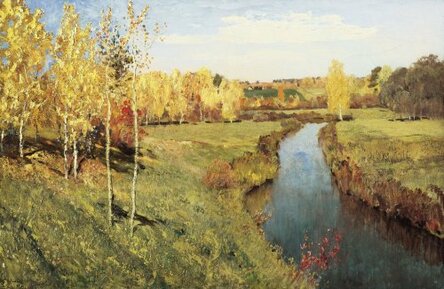 «Осенний день Сокольники»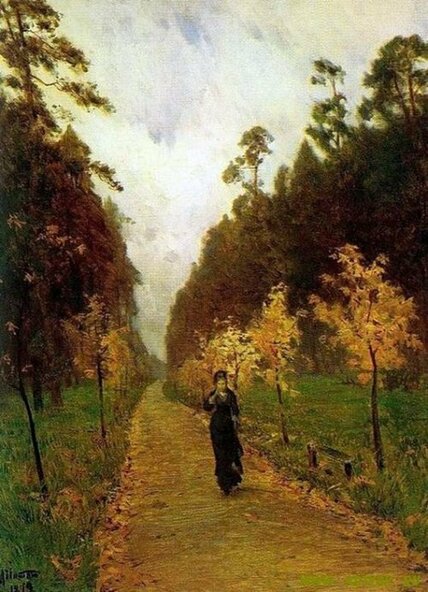 «Осень. Дорога в деревне»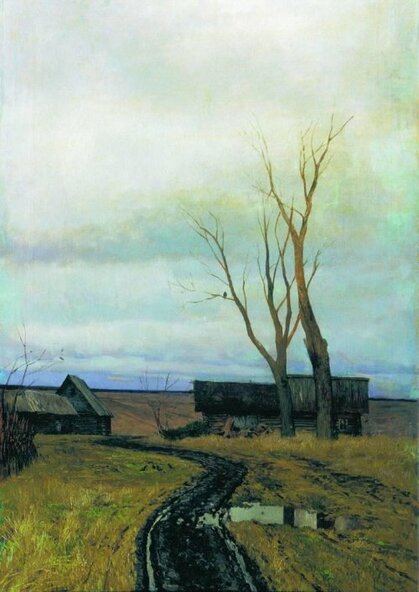 «Дубовая роща. Осень»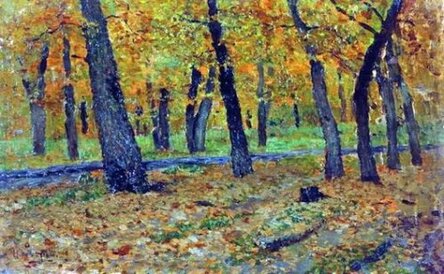 И. Е. Репин «Осенний букет»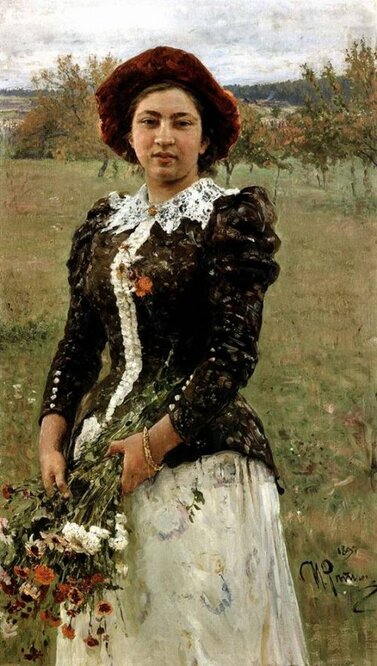 В. Поленов  «Золотая осень»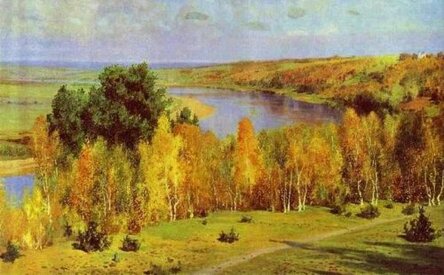 Также к наиболее известным произведениям искусства относятся картины А. М. Герасимовова «Дары осени»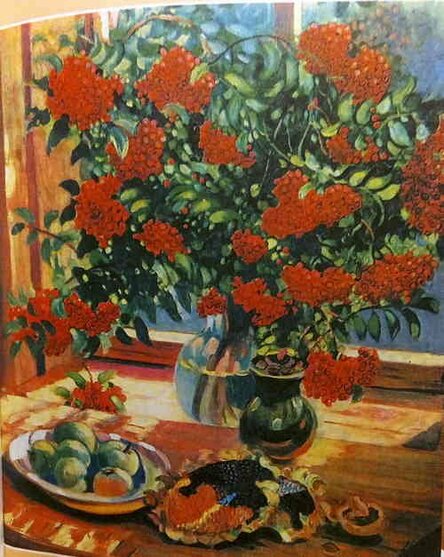 С. Ю. Жуковский «Осень. Веранда»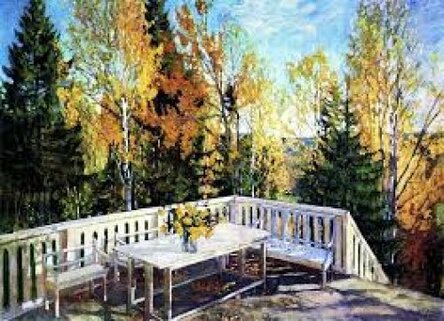 В. В. Мешков «Золотая осень в Карелии»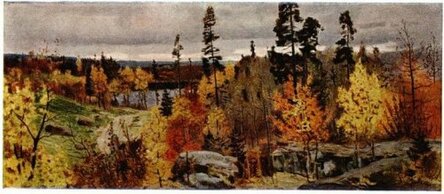 И. С. Остроухов  «Золотая осень»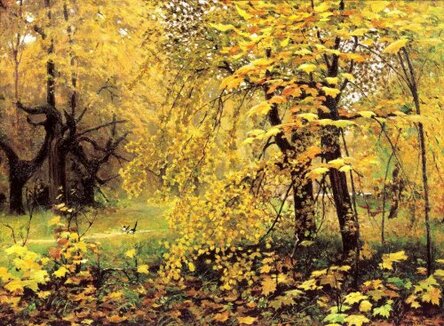 И. Бродский  «Опавшие листья»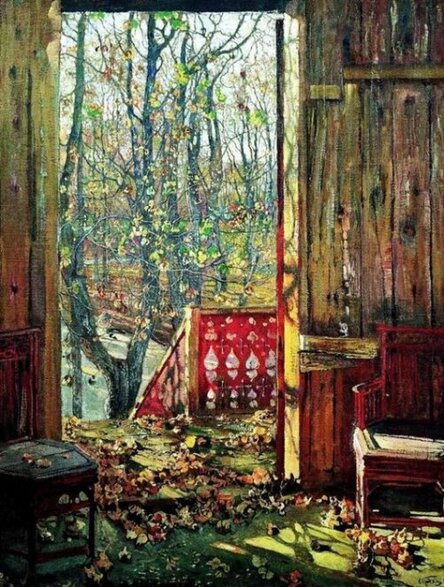  "Летний сад осенью"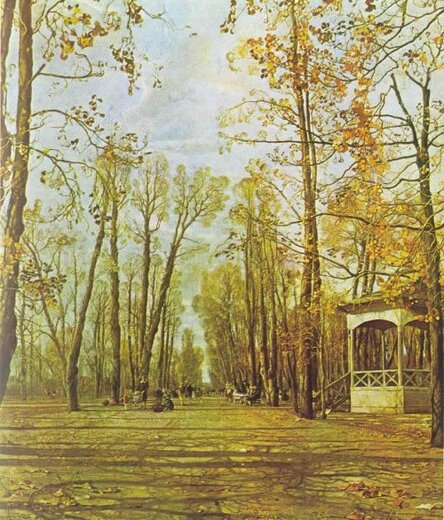  В. Э. Борисов-Мусатов «Осенняя песня»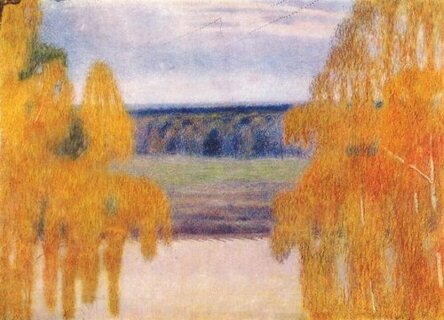 